
SP.446.. . ............. . 202…
                                                                                   Brzozów,     …………………..                                                                                                                      (miejscowość i data)
Wniosek o przyznanie pomocy materialnej o charakterze socjalnym 
w roku szkolnym 202…/202…Pouczenie:Wnioskodawca zobowiązany jest niezwłocznie powiadomić organ, który przyznaje stypendium, 
o ustaniu przyczyn, które stanowiły podstawę przyznania stypendium szkolnego (np. zmiana miejsca zamieszkania wnioskodawcy lub ucznia, zaprzestanie nauki przez ucznia, zwiększenie dochodów członków gospodarstwa domowego ucznia) - art. 90 o ust. 1 ustawy z dnia 7 września 1991 r. o systemie oświaty ( Dz. U. z 2020r., poz. 1327 z późn. zm.)Stypendium szkolne wstrzymuje się lub cofa w przypadku ustania przyczyn, które stanowią podstawę przyznania stypendium szkolnego - art. 90 o ust. 4 ustawy z dnia 7 września 1991 r.o systemie oświaty (Dz. U. z 2020r., poz. 1327 z późn. zm.)Należności z tytułu nienależnie pobranego stypendium szkolnego podlegają ściągnięciu w trybie przepisów 
o postępowaniu egzekucyjnym w administracji art. 90 o ust. 5 ustawy z dnia 7 września 1991 r. o systemie oświaty (Dz. U. z 2020r., poz. 1327 z późn. zm.)Jestem świadomy/a odpowiedzialności karnej wynikającej z art. 233.§1.k.k. ustawy z dnia  6 czerwca 1997r. (Dz. U. z 2020r., poz. 1444 z późn. zm.)„-”kto, składając zeznanie mające służyć za dowód w postepowaniu sądowym lub innym postępowaniu prowadzonym na podstawie ustawy, zeznaje nieprawdę lub zataja prawdę, podlega karze pozbawienia wolności od 6 miesięcy do lat 8”. Oświadczam, że zapoznałem/am się z powyższym pouczeniem
Brzozów, dnia …………………………….......                ………………………………………………………….
                                                                                (czytelny podpis  wnioskodawcy) Wyrażam zgodę na przetwarzanie moich danych osobowych zawartych we wniosku dla celów związanych 
z przyznaniem pomocy materialnej o charakterze socjalnym. Brzozów, dnia …………………………….......   		                ………………………………………………………….(czytelny podpis wnioskodawcy)Wyrażam zgodę na przetwarzanie moich danych osobowych wrażliwych m. in. takich jak niepełnosprawność, informacje o chorobach, alkoholizm, zawartych we wniosku dla celów związanych z przyznaniem pomocy materialnej 
o charakterze socjalnym. Brzozów, dnia …………………………….......   		                ………………………………………………………….(czytelny podpis wnioskodawcy)Klauzula informacyjna RODO o przetwarzaniu danych osobowych:Administratorem danych osobowych zawartych we wniosku jest Urząd Miejski w Brzozowie – reprezentowany przez Burmistrza Brzozowa, adres: ul. Armii Krajowej 1, 36-200 Brzozów, tel. 13 434 10 50,Szczegółowe informacje o sposobie przetwarzania danych osobowych można uzyskać u Inspektora Ochrony Danych: tel. 13 434 10 50,  e-mail: iod@brzozow.pl, lub na stronie https://brzozow.bip.gov.pl/ochrona-danych-osobowych/06_09_2018_klauzule.htmlPosiada Pani/Pan prawo dostępu do danych osobowych, prawo do ich sprostowania, usunięcia, ograniczenia przetwarzania, prawo do przenoszenia danych, prawo do wniesienia sprzeciwu wobec przetwarzania, oraz prawo cofnięcia wyrażonej zgody, a także prawo do złożenia skargi do Prezesa Urzędu Ochrony Danych Osobowych. Do wniosku załączam :       zaświadczenia z zakładu pracy o wysokości dochodów netto uzyskanych przez członków rodziny       zaświadczenie lub decyzje z MOPS o otrzymanych  świadczeniach ( zasiłek stały, zasiłek okresowy, zasiłek rodzinny,
   zasiłek pielęgnacyjny, dodatek mieszkaniowy, fundusz alimentacyjny itp. 
   zaświadczenie lub oświadczenie o uzyskiwanych świadczeniach dla bezrobotnych       odcinek renty / emerytury lub zaświadczenie ZUSinne dokumenty ………………………………………………………………………………………………………….. ……………………..…….                                                                                                         …………………………………         miejscowość, data								                   podpis pracownikaNazwa pomiotu realizującego :
Urząd Miejski w Brzozowieadres:ul. Armii Krajowej 1
36-200 Brzozów 1. DANE OSOBOWE WNIOSKODAWCY ( należy zaznaczyć  właściwe stawiając znak X )1. DANE OSOBOWE WNIOSKODAWCY ( należy zaznaczyć  właściwe stawiając znak X )1. DANE OSOBOWE WNIOSKODAWCY ( należy zaznaczyć  właściwe stawiając znak X ) Rodzic      Opiekun prawny niepełnoletniego ucznia      Pełnoletni Uczeń      Dyrektor Szkoły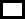 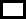  Rodzic      Opiekun prawny niepełnoletniego ucznia      Pełnoletni Uczeń      Dyrektor SzkołyImię i Nazwisko : Imię i Nazwisko : Data urodzenia :   _  _ - _  _  - _ _ _ _
   Pesel:                      dzień           m-c       rokTelefon: Adres zamieszkania:Adres zamieszkania:2. DANE OSOBOWE UCZNIA2. DANE OSOBOWE UCZNIA2. DANE OSOBOWE UCZNIA2. DANE OSOBOWE UCZNIA2. DANE OSOBOWE UCZNIA2. DANE OSOBOWE UCZNIA2. DANE OSOBOWE UCZNIA2. DANE OSOBOWE UCZNIA2. DANE OSOBOWE UCZNIA2. DANE OSOBOWE UCZNIA2. DANE OSOBOWE UCZNIA2. DANE OSOBOWE UCZNIAImię i Nazwisko: Imię i Nazwisko: Imię i Nazwisko: Imię i Nazwisko: Imię i Nazwisko: Imię i Nazwisko: Imię i Nazwisko: Imię i Nazwisko: Imię i Nazwisko: Imię i Nazwisko: Data urodzenia :   _  _ - _  _  - _ _ _ _
Pesel:                         dzień      m-c        rokData urodzenia :   _  _ - _  _  - _ _ _ _
Pesel:                         dzień      m-c        rokData urodzenia :   _  _ - _  _  - _ _ _ _
Pesel:                         dzień      m-c        rokData urodzenia :   _  _ - _  _  - _ _ _ _
Pesel:                         dzień      m-c        rokData urodzenia :   _  _ - _  _  - _ _ _ _
Pesel:                         dzień      m-c        rokImiona rodziców:
Imię matki _ _ _ _ _ _ _ _ _ _ _ _ _ _ _ _ _ _ _ _
Imię ojca  _ _ _ _ _ _ _ _ _ _ _ _ _ _ _ _ _ _ _ _Imiona rodziców:
Imię matki _ _ _ _ _ _ _ _ _ _ _ _ _ _ _ _ _ _ _ _
Imię ojca  _ _ _ _ _ _ _ _ _ _ _ _ _ _ _ _ _ _ _ _Imiona rodziców:
Imię matki _ _ _ _ _ _ _ _ _ _ _ _ _ _ _ _ _ _ _ _
Imię ojca  _ _ _ _ _ _ _ _ _ _ _ _ _ _ _ _ _ _ _ _Imiona rodziców:
Imię matki _ _ _ _ _ _ _ _ _ _ _ _ _ _ _ _ _ _ _ _
Imię ojca  _ _ _ _ _ _ _ _ _ _ _ _ _ _ _ _ _ _ _ _Imiona rodziców:
Imię matki _ _ _ _ _ _ _ _ _ _ _ _ _ _ _ _ _ _ _ _
Imię ojca  _ _ _ _ _ _ _ _ _ _ _ _ _ _ _ _ _ _ _ _Adres zamieszkania/aktualny adres pobytu/ :Adres zamieszkania/aktualny adres pobytu/ :Adres zamieszkania/aktualny adres pobytu/ :Adres zamieszkania/aktualny adres pobytu/ :Adres zamieszkania/aktualny adres pobytu/ :Adres zamieszkania/aktualny adres pobytu/ :Adres zamieszkania/aktualny adres pobytu/ :Adres zamieszkania/aktualny adres pobytu/ :Adres zamieszkania/aktualny adres pobytu/ :Adres zamieszkania/aktualny adres pobytu/ :Nazwa szkoły/adres : Nazwa szkoły/adres : Nazwa szkoły/adres : Nazwa szkoły/adres : Nazwa szkoły/adres : Nazwa szkoły/adres : Nazwa szkoły/adres : Nazwa szkoły/adres : Klasa: Klasa: Typ szkoły : ( należy zaznaczyć właściwe stawiając znak X )Typ szkoły : ( należy zaznaczyć właściwe stawiając znak X )Typ szkoły : ( należy zaznaczyć właściwe stawiając znak X )Typ szkoły : ( należy zaznaczyć właściwe stawiając znak X )Typ szkoły : ( należy zaznaczyć właściwe stawiając znak X )Typ szkoły : ( należy zaznaczyć właściwe stawiając znak X )Typ szkoły : ( należy zaznaczyć właściwe stawiając znak X )Typ szkoły : ( należy zaznaczyć właściwe stawiając znak X )Typ szkoły : ( należy zaznaczyć właściwe stawiając znak X )Typ szkoły : ( należy zaznaczyć właściwe stawiając znak X )Szkoła 
PodstawowaSzkoła 
PodstawowaLiceum 
Ogólnokształcące  TechnikumSzkoła Branżowa / Zasadnicza Szkoła ZawodowaSzkoła Branżowa / Zasadnicza Szkoła ZawodowaPolicealna Szkoła Zawodowa   Kolegium    Kolegium      Inne3. WNIOSKUJĘ O PRZYZNANIE ( należy zaznaczyć właściwe stawiając znak X )3. WNIOSKUJĘ O PRZYZNANIE ( należy zaznaczyć właściwe stawiając znak X )3. WNIOSKUJĘ O PRZYZNANIE ( należy zaznaczyć właściwe stawiając znak X )3. WNIOSKUJĘ O PRZYZNANIE ( należy zaznaczyć właściwe stawiając znak X )3. WNIOSKUJĘ O PRZYZNANIE ( należy zaznaczyć właściwe stawiając znak X )3. WNIOSKUJĘ O PRZYZNANIE ( należy zaznaczyć właściwe stawiając znak X )3. WNIOSKUJĘ O PRZYZNANIE ( należy zaznaczyć właściwe stawiając znak X )3. WNIOSKUJĘ O PRZYZNANIE ( należy zaznaczyć właściwe stawiając znak X )3. WNIOSKUJĘ O PRZYZNANIE ( należy zaznaczyć właściwe stawiając znak X )3. WNIOSKUJĘ O PRZYZNANIE ( należy zaznaczyć właściwe stawiając znak X )3. WNIOSKUJĘ O PRZYZNANIE ( należy zaznaczyć właściwe stawiając znak X )3. WNIOSKUJĘ O PRZYZNANIE ( należy zaznaczyć właściwe stawiając znak X )3. WNIOSKUJĘ O PRZYZNANIE ( należy zaznaczyć właściwe stawiając znak X )stypendium szkolnego stypendium szkolnego stypendium szkolnego stypendium szkolnego stypendium szkolnego stypendium szkolnego stypendium szkolnego stypendium szkolnego stypendium szkolnego stypendium szkolnego zasiłku szkolnego zasiłku szkolnego zasiłku szkolnego zasiłku szkolnego zasiłku szkolnego zasiłku szkolnego zasiłku szkolnego zasiłku szkolnego zasiłku szkolnego zasiłku szkolnego 4. SYTUACJA SPOŁECZNA W RODZINIE UCZNIA 
 - w rodzinie ucznia występuje : ( należy zaznaczyć właściwe stawiając znak X )4. SYTUACJA SPOŁECZNA W RODZINIE UCZNIA 
 - w rodzinie ucznia występuje : ( należy zaznaczyć właściwe stawiając znak X )4. SYTUACJA SPOŁECZNA W RODZINIE UCZNIA 
 - w rodzinie ucznia występuje : ( należy zaznaczyć właściwe stawiając znak X )bezrobocieniepełnosprawnośćciężka lub długotrwała chorobabrak umiejętności wypełniania funkcji opiekuńczo – wychowawczych wielodzietność  niepełna rodzina alkoholizm / narkomaniazdarzenie losowe(jakie)……………………………………………………………………………………..…….inne …………………………………………………………………………………………………………...…..4.  5. POŻĄDANA FORMA ŚWIADCZENIA POMOCY MATERIALNEJ
      ( stypendium może być udzielone w jednej lub kilku formach – należy zaznaczyć pożądaną formę pomocy stawiając znak  X )4.  5. POŻĄDANA FORMA ŚWIADCZENIA POMOCY MATERIALNEJ
      ( stypendium może być udzielone w jednej lub kilku formach – należy zaznaczyć pożądaną formę pomocy stawiając znak  X )4.  5. POŻĄDANA FORMA ŚWIADCZENIA POMOCY MATERIALNEJ
      ( stypendium może być udzielone w jednej lub kilku formach – należy zaznaczyć pożądaną formę pomocy stawiając znak  X )Całkowite lub częściowe pokrycie kosztów udziału w zajęciach edukacyjnych, w tym wyrównawczych, wykraczających poza zajęcia realizowane w szkole w ramach planu nauczania, a także udziału w zajęciach edukacyjnych realizowanych poza szkołą.Pomoc rzeczowa o charakterze edukacyjnym, w szczególności zakup podręczników, pomocy naukowych, 
oraz innego wyposażenia uczniów wymaganego obligatoryjnie przez szkołę.Całkowite lub częściowe pokrycie kosztów związanych z pobieraniem nauki poza miejscem zamieszkania (dotyczy uczniów szkół ponadpodstawowych i słuchaczy kolegiów ).6. OŚWIADCZENIE O SYTUACJI MATERIALNEJ UCZNIA 
(Oświadczam, że moja rodzina* składa się z niżej wymienionych osób, pozostających we wspólnym gospodarstwie domowym * rodzina – osoby spokrewnione lub niespokrewnione pozostające w faktycznym związku, wspólnie zamieszkujące i gospodarujące6. OŚWIADCZENIE O SYTUACJI MATERIALNEJ UCZNIA 
(Oświadczam, że moja rodzina* składa się z niżej wymienionych osób, pozostających we wspólnym gospodarstwie domowym * rodzina – osoby spokrewnione lub niespokrewnione pozostające w faktycznym związku, wspólnie zamieszkujące i gospodarujące6. OŚWIADCZENIE O SYTUACJI MATERIALNEJ UCZNIA 
(Oświadczam, że moja rodzina* składa się z niżej wymienionych osób, pozostających we wspólnym gospodarstwie domowym * rodzina – osoby spokrewnione lub niespokrewnione pozostające w faktycznym związku, wspólnie zamieszkujące i gospodarujące6. OŚWIADCZENIE O SYTUACJI MATERIALNEJ UCZNIA 
(Oświadczam, że moja rodzina* składa się z niżej wymienionych osób, pozostających we wspólnym gospodarstwie domowym * rodzina – osoby spokrewnione lub niespokrewnione pozostające w faktycznym związku, wspólnie zamieszkujące i gospodarujące6. OŚWIADCZENIE O SYTUACJI MATERIALNEJ UCZNIA 
(Oświadczam, że moja rodzina* składa się z niżej wymienionych osób, pozostających we wspólnym gospodarstwie domowym * rodzina – osoby spokrewnione lub niespokrewnione pozostające w faktycznym związku, wspólnie zamieszkujące i gospodarujące
Lp
Imię i Nazwisko/Pesel
Data urodzenia 
d/m/rMiejsce pracy  
lub nauki *
Stopień
pokrewieństwa 1.      -       -
- wnioskodawca-2.      -       -3.      -       -4.      -       -5.      -       -6.      -       -7.      -       -8.      -       -9.      -       -10      -       -* w przypadku osób zarejestrowanych w PUP lub osób pobierających świadczenia z ZUS, świadczenia z MOPS należy wpisać nazwę odpowiedniej instytucji.* w przypadku osób zarejestrowanych w PUP lub osób pobierających świadczenia z ZUS, świadczenia z MOPS należy wpisać nazwę odpowiedniej instytucji.* w przypadku osób zarejestrowanych w PUP lub osób pobierających świadczenia z ZUS, świadczenia z MOPS należy wpisać nazwę odpowiedniej instytucji.* w przypadku osób zarejestrowanych w PUP lub osób pobierających świadczenia z ZUS, świadczenia z MOPS należy wpisać nazwę odpowiedniej instytucji.* w przypadku osób zarejestrowanych w PUP lub osób pobierających świadczenia z ZUS, świadczenia z MOPS należy wpisać nazwę odpowiedniej instytucji.7. UZASADNIENIE WNIOSKU (opisać okoliczności powodujące trudną sytuację materialną rodziny, lub zdarzenie losowe -
        w przypadku ubiegania się o zasiłek szkolny).7. UZASADNIENIE WNIOSKU (opisać okoliczności powodujące trudną sytuację materialną rodziny, lub zdarzenie losowe -
        w przypadku ubiegania się o zasiłek szkolny). Złożenie wniosku uzasadniam trudna sytuacja materialną wynikającą w szczególności z : 
_ _ _ _ _ _ _ _ _ _ _ _ _ _ _ _ _ _ _ _ _ _ _ _ _ _ _ _ _ _ _ _ _ _ _ _ _ _ _ _ _ _ _ _ _ _ _ _ _ _ _ _ _ _ _ _ __ _ _  _ _ _ _ _ _ _ _ _ _ _ _ _ _ _ _ _ _ _ _ _ _ _ _ _ _ _ _ _ _ _ _ _ _ _ _ _ _ _ _ _ _ _ _ _ _ _ _ _ _ _ _ _ _ _ _ __ _ _ _ _ _ _ _ _ _ _ _ _ _ _ _ _ _ _ _ _ _ _ _ _ _ _ _ _ _ _ _ _ _ _ _ _ _ _ _ _ _ _ _ _ _ _ _ _ _ _ _ _ _ _ _ _ _ _ __ _ _ _ _ _ _ _ _ _ _ _ _ _ _ _ _ _ _ _ _ _ _ _ _ _ _ _ _ _ _ _ _ _ _ _ _ _ _ _ _ _ _ _ _ _ _ __ _ _ _ _ _ _ _ _ _ _ _ _ _ _ _ _ _ _ _ _ _ _ _ _ _ _ _ _ _ __ _ _ _ _ _ _ _ _ _ _ _ _ _ _ _ _ _ _ _ _ _ _ _ _ _ _ _ _ _ __ _ _ _ _ _ _ _ _ _ _ _ _ _ _ _ _ _ __ _ _ _ _ _ _ _ _ _ _ _ _ _ _ _ _ _ _ _ _ _ _ _ _ _ _ _ _ _ _ _ _ _ _ _ _ _ _ _ _ __ _ _ _ _ _ _ _ _ _ _ _ _ _ _ _ _ _ _  8. POWIERZCHNI POSIADANEGO GOSPODARSTWA ROLNEGO 8. POWIERZCHNI POSIADANEGO GOSPODARSTWA ROLNEGO 
……………………..…… powierzchnia ( ha przeliczeniowe ) x 308 zł =  …………..…………….. zł miesięcznie.9. INFORMACJA O OTRZYMYWANIU INNYCH STYPENDIÓW  9. INFORMACJA O OTRZYMYWANIU INNYCH STYPENDIÓW  Informuję, iż otrzymuję / nie otrzymuję ( podkreślić właściwe ) stypendium o charakterze socjalnym  ze środków
publicznych w wysokości …………………… miesięcznie, przyznane na okres …………………..…………… .
10. WYPEŁNIA PODMIOT REALIZUJĄCY ŚWIADCZENIA 
10. WYPEŁNIA PODMIOT REALIZUJĄCY ŚWIADCZENIA 
10. WYPEŁNIA PODMIOT REALIZUJĄCY ŚWIADCZENIA 1. Źródła dochodu (netto) rodziny uzyskanego w miesiącu poprzedzającym miesiąc złożenia wniosku.1. Źródła dochodu (netto) rodziny uzyskanego w miesiącu poprzedzającym miesiąc złożenia wniosku.1. Źródła dochodu (netto) rodziny uzyskanego w miesiącu poprzedzającym miesiąc złożenia wniosku.L.p.                                   Rodzaj dochoduKwota netto1.
Wynagrodzenia za pracę z jednego miesiąca………………zł………gr.

………………zł………gr.2.Emerytura / renta / renta rodzinna / renta socjalna………………zł………gr.3.Świadczenia rodzinne………………zł………gr.4.Alimenty / świadczenia alimentacyjne  ………………zł………gr.5.Zasiłek dla bezrobotnych………………zł………gr.6.Zasiłek stały / zasiłek okresowy………………zł………gr.7.Dodatek mieszkaniowy / energetyczny ………………zł………gr.8.Działalność gospodarcza wykonywana na zasadach ogólnych ………………zł………gr.9.Działalność gospodarcza wykonywana na zasadach ryczałtu ewidencjonowanego ………………zł………gr.10.Świadczenia rehabilitacyjne / zasiłek chorobowy………………zł………gr.11.Dochody z gospodarstwa rolnego …………………………………….  x 308 zł
  ( ha przeliczeniowe )………………zł………gr.12.Pobierane stypendia o charakterze socjalnym ze środków publicznych  ………………zł………gr.13.Inne dochody……………………………………………...………………………………..	………………zł………gr.	  RAZEM 	  RAZEM ………………zł………gr.Liczba osób pozostająca we wspólnym gospodarstwie domowym    ……………………….. .Ogółem w miesiącu …………………... rodzina uzyskała dochód    ……………… zł ……..gr.Dochód miesięczny netto w rodzinie w przeliczeniu na jedną osobę     ……………… zł ……..gr.